Weekly Homework					Name ____________________________________Monday, November 121.                                                                                          	     2.    								              Allison got 234 as the difference.  What mistake									  did she most likely make?																																			The correct difference is: ___________3.                                                                    			     4.         Skip count by 9s:  9, 18, 27, 36, ____, ____, _____, _____, ____, ____, Tuesday, November 13					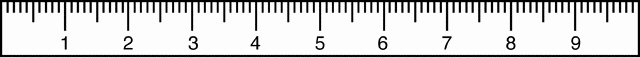 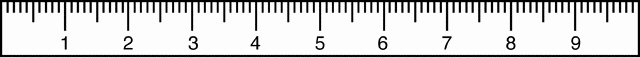                     Check your answer using the opposite operation.1.                                                                                                2.                                                                              	     	3.                                                                             	               4.                  Continue the pattern using skip counting:  243, 253, 263, 273,  _____, _____, _____, _____, _____, _____, Weekly Homework					                 Name ____________________________________Wednesday, November 141.    				                                                  2.     3.                                                                    			                                                                                                       4.     What are the next three numbers in the pattern?  42, 46, 50, 54, ____, _____, _____    What is the rule? _________________________________________________________________   Weekly Homework   Thursday, November 15 Complete the input/output table below.  What is the rule?                                                                                       3.   input364510Think……….what is happening to the input number to create the output number?Think……….what is happening to the input number to create the output number?Think……….what is happening to the input number to create the output number?Think……….what is happening to the input number to create the output number?Think……….what is happening to the input number to create the output number?Think……….what is happening to the input number to create the output number?Think……….what is happening to the input number to create the output number?Think……….what is happening to the input number to create the output number?output927122130